ПРОЕКТНАЯ РАБОТА НА ТЕМУ: «Моя родословная»Автор проектаПопов Егорученик 4-а классаМБОУ СОШ №40Г. Ростова-на-Донуим. Восьмой Воздушной АрмииРуководитель проектаЛысенко Екатерина Николаевнаучитель начальных классоввысшей категории МБОУ СОШ №40Г. Ростова-на-Донуим. Восьмой Воздушной АрмииСодержаниеВведение.Описание.Заключение.Фотографии.ВведениеДанная работа посвящена истории моей семьи.В народе говорят: «Человек без семьи, что дерево без корней». 	Почему я выбрал эту тему? Я очень люблю маму, папу, сестренку, бабушек и дедушек. Мне нравится слушать их рассказы о своем детстве. Я решил провести генеалогическое исследование, используя вещественные и духовные памятники, содержащие в себе сведения о моем роде.ОписаниеПри изучении курса доноведение меня заинтересовала тема «Моя родословная».Я рассказал об этом маме. Она сказала, что это очень интересная тема. Мы начали исследование нашей родословной. Сначала мы провели интервью с бабушками и дедушками, достали старинные фотографии и документы. Я узнал много нового и интересного о своей семье. Например, о том, что в старину в семьях было много детей, поэтому у нас так много родственников. А какие необыкновенные имена были у моих прапрабабушек и прапрадедушек (Прасковья и Никифор).  Мои прадеды и их братья участвовали в Великой Отечественной войне. Мой  прадедушка Тимофей прошел войну с первого дня  (22 июня 1941года)  до  последнего    (9 Мая 1945года). Один из моих прапрадедов - Никифор был солдатом царской армии, другой – Иван - донской казак.Узнав столько интересного, мы решили сделать генеалогическое древо. Это надо для нас, наших детей и внуков. Важно помнить о своих корнях! 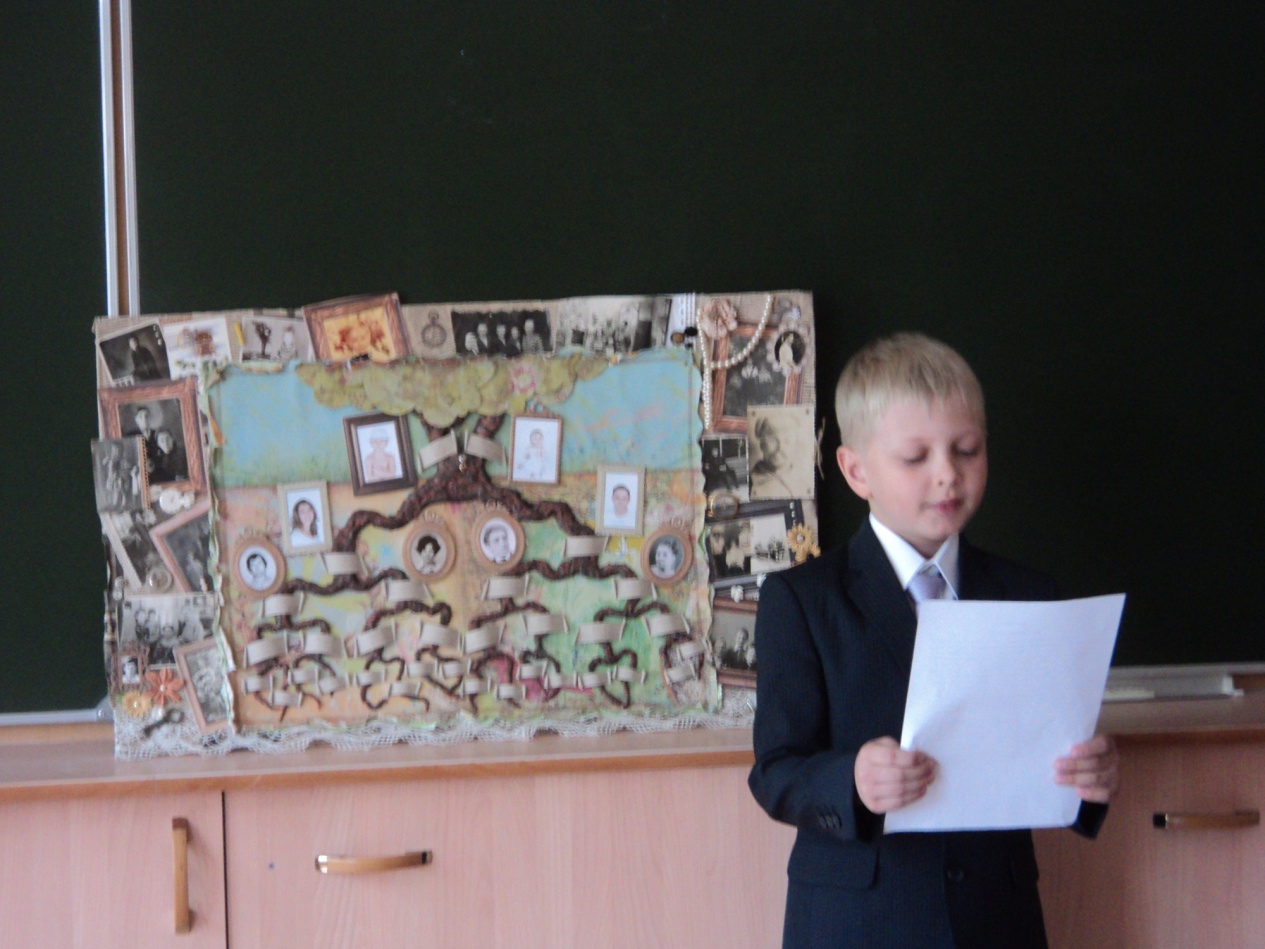 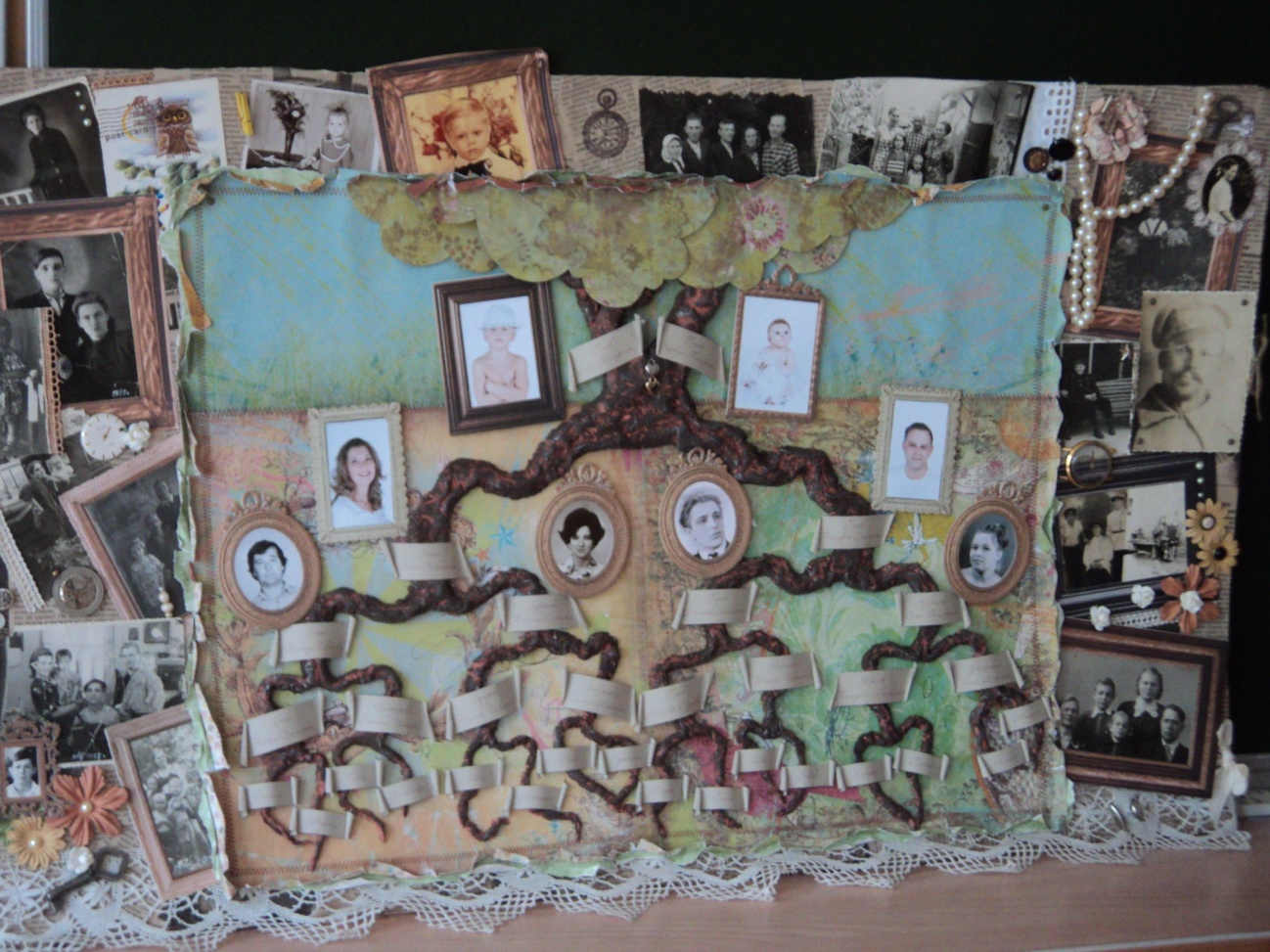 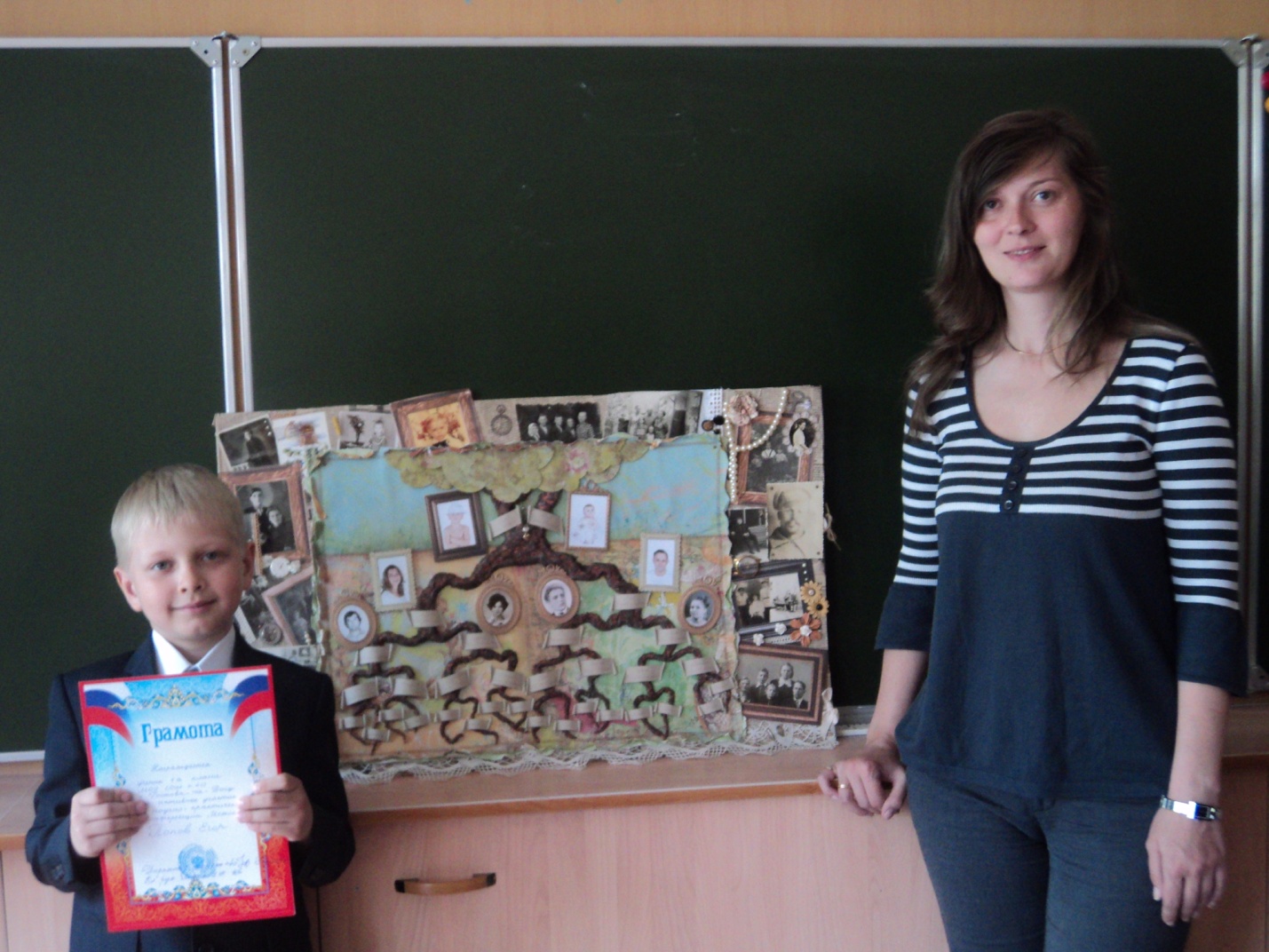 Заключение. Проделанная работа позволила мне собрать большое количество данных о своей семье, пообщаться со своими родственниками, расширить представления о семейных традициях. Я совершил путешествие в прошлое близких мне людей!